בס"ד									תמוז   התשע"ט									יולי          2019   זאב היקר,  יצאנו למסע דו- שנתימסלול ללימוד הייעוץ הזוגיהתקבצנו יחדיו אל כיתה משותפת					 עוטף עזה, זיכרון יעקב ועד בית שמשאנשים מגוונים עם רקעים שונים, וכן, גם שני זוגות נשואים..בהנחיה רגישה ובניסיון רב-שניםפתחת לפנינו צוהר לעולם חדש של מושגים,תיאוריות, מיומנויות, כלים, ותרגיליםהכרנו את השכלתן, המטשטש, המרצה והמאשים,את הפלונטרים של אהבה, את ריטואל הכעסיםביקרנו במוזיאון הכאב והשמחה, את עמודי התווך של הנישואין תלינו על חבלי כביסה,עברנו במסלול הירוק והאדום (לא של המכס..) של תרשים הזרימה,פגשנו את החיה שבנו בעת מריבה,תרגלנו חזרת תוכי, מדריך לדיאלוג והקשבה פעילהבדקנו מד-חום יומי, בונדינג ושיחות על אהבהלפני הכל זה היה מסע לתוך עצמנו,					התבוננות וגילוי עלינו ועל בני זוגנו,קיבלנו תובנות לחיינו האישיים,ורצון להעביר את הידע גם לזוגות נוספיםרצינו להודות לך בהערכה רבהעל שנתיים מעצימות שחווינו בזכותךעל הידע הרב שחלקת אתנו, על המקצועיות, על שהאמנת ביכולותינו, על ההומור והאנושיות,על העזרה במציאת מקום להתנסות המעשיתעל הליווי, העצות המועילות וההדרכה הקבוצתיתמאחלים לך עוד שנים רבות של עשייה ברוכהבריאות טובה ורוב נחת מכל המשפחההמשך לראות פירות לעמלך ולהעמיד תלמידים לרובהשכנת שלום בין איש לאשתו- ראה כי טוב. בהערכה, הוקרה ואהבה,				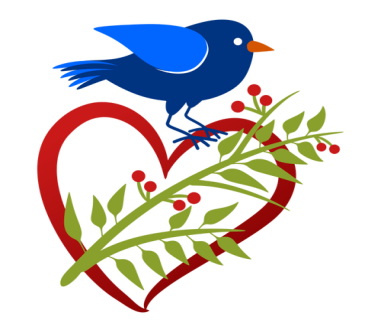 תלמידי תכנית פירסמחזור כ"ז 